Dodatak 3. Uputstvo za dobijanje DUNS Broja    UPUTSTVO ZA DOBIJANJE DUNS BROJASvi podnosioci predloga projekata moraju biti registrovani na Univerzalnom sistemu za numerisanje podataka (DUNS). Informacije o to tome kako se može dobiti DUSN broj možete naći na: https://fedgov.dnb.com/webform/index.jsp. --------------------------------------------------------------------------------------------------------------------------PROCES DOBIJANJA DUNS BROJA OPISAN JE ISPOD:Ulogujte se na D&B (Dun & Bradstreet) website za registraciju DUNS-s za započinjajne procesa dobijanja DUNS broja besplatno: http://fedgov.dnb.com/webform/index.jsp Imajte na umu da se na levoj strani nalazi traka za često postavljana pitanja, kao i adrese e-pošte i brojeve telefona za osobe u Dun & Bradstreetu koje možete kontaktirati ako imate bilo kakvih pitanja ili poteškoća sa popunjavanjem prijave putem interneta. D + nije ovlašćen da popunjava prijavu u ime vaše organizacije; potrebne podatke mora da unese ovlašćeno službeno lice vaše organizacije.Izaberite zemlju u kojoj se vaša organizacija / entitet fizički nalazi.Prvo ćete biti zamoljeni da pretražite postojeću DUNS bazu podataka da biste videli da li DUNS broj već postoji za vašu organizaciju / entitet. Podizvođači / korisnici granta koji već imaju DUNS broj mogu da verifikuju / ažuriraju svoje DUNS zapise.Organizacije / entiteti koji nemaju DUNS broj videće donji ekran. U tom slučaju zatražite novi DUNS broj, odabirom dugmeta „Zatraži novi D-U-N-S broj“.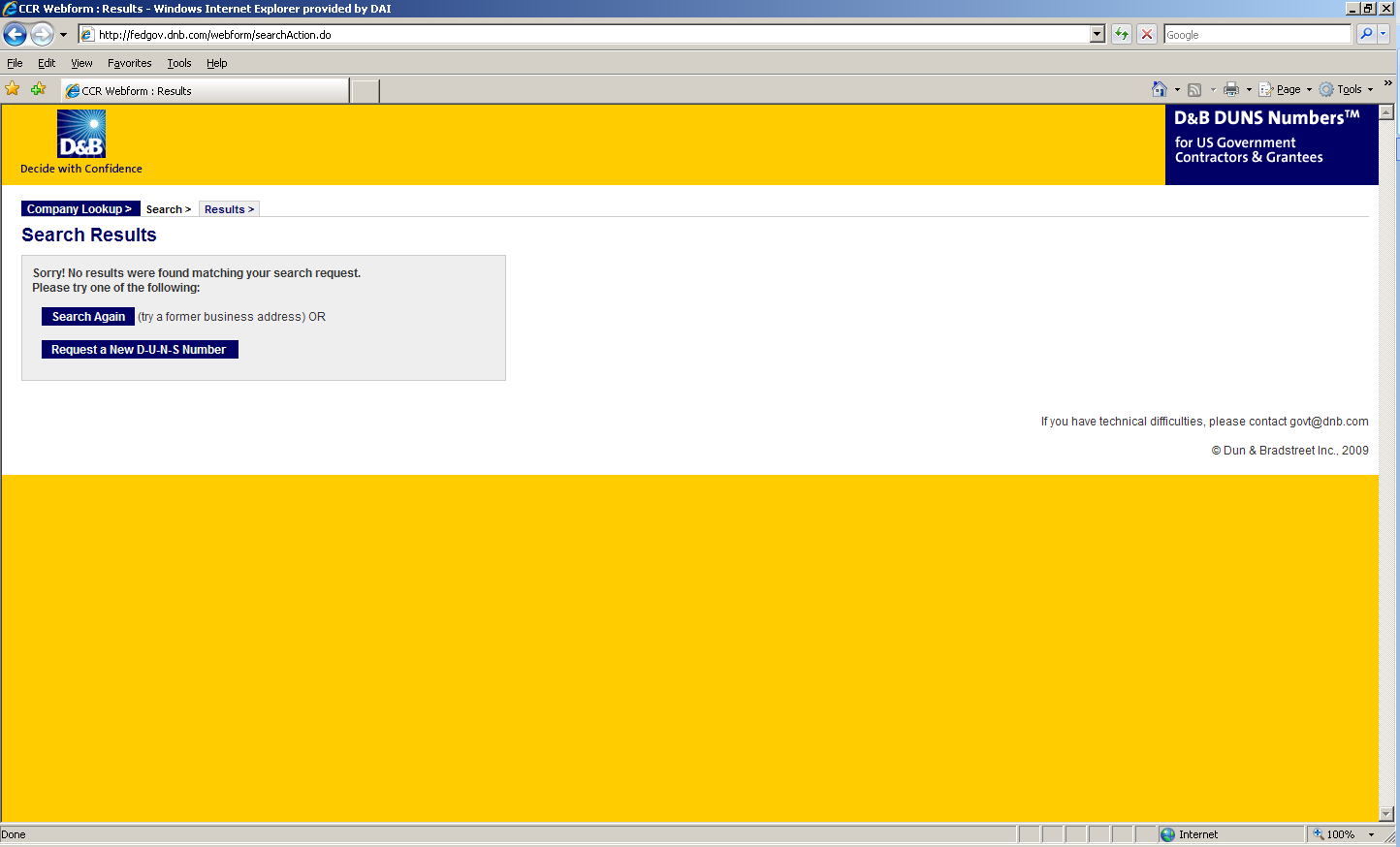 Unesite informacije u vezi sa vašom organizacijom / entitetom navedene na sledeća tri ekrana. (Pogledajte snimke ekrana u nastavku.) Uverite se da imate na raspolaganju sledeće informacije (na engleskom jeziku) pre nego što započnete postupak ulaska u ovaj odeljak kako biste osigurali uspešnu registraciju.Pravni naziv preduzeća (zapete su dozvoljene, tačke nisu dozvoljene)AdresaTelefonIme vlasnika/izvršnog direktoraUkupan broj zaposlenihGodišnja prodaja ili prihod (Protivvrednost američkog dolara)Opis operacijaImajte na umu da su neka polja neobavezna, ali sva ostala polja moraju biti popunjena da biste nastavili sa postupkom prijave. Na primer, svi kandidati moraju popuniti odeljke o informacijama o organizaciji. Polja Naziv kompanije i Fizička adresa se sami popunjavaju na osnovu podataka prethodno unetih tokom početne DUNS pretrage. Znakovi pitanja levo od polja pružaju dodatne informacije kada kliknete na njih.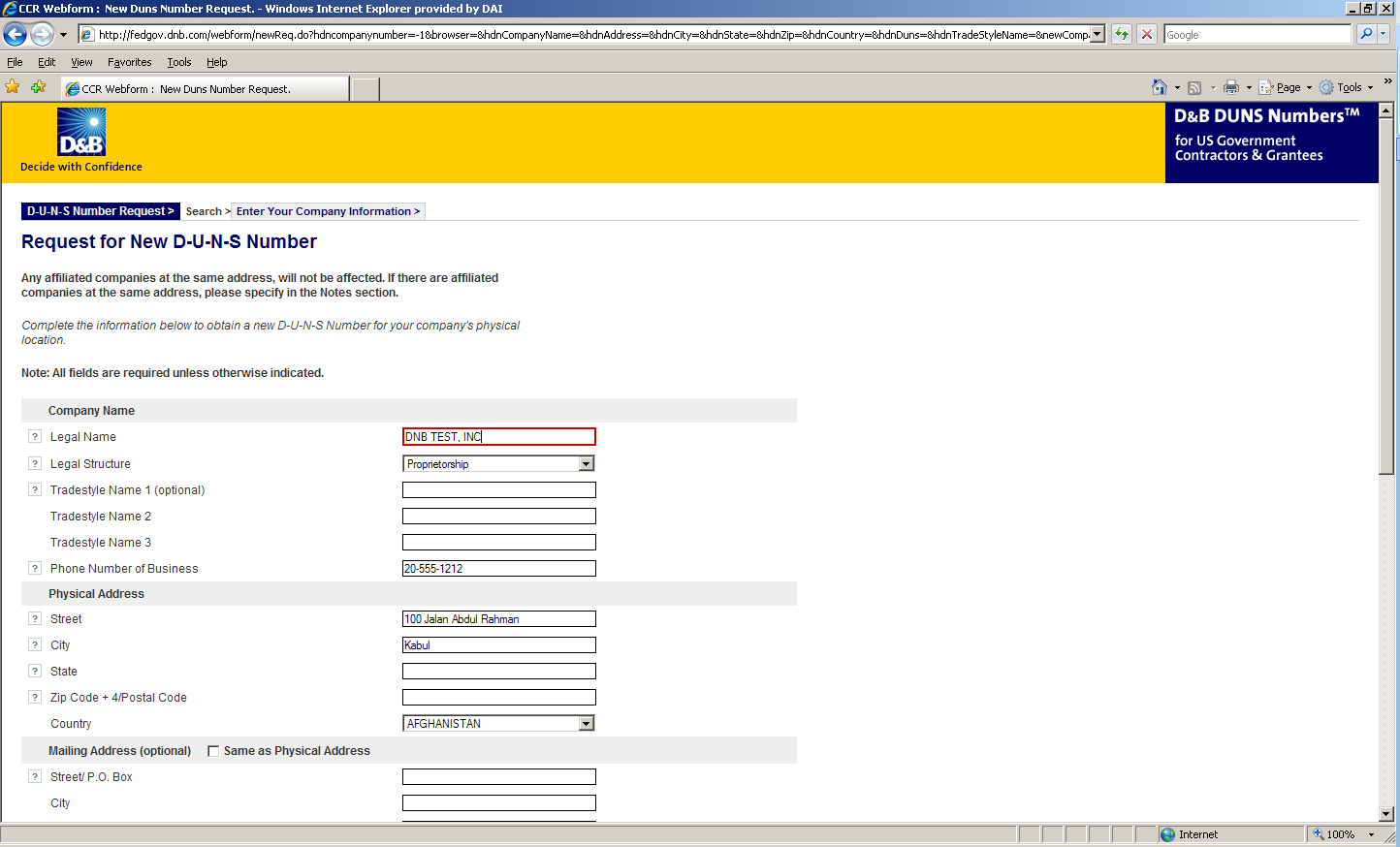 Izaberite pravnu strukturu vaše organizacije iz padajućeg menija. Da bi vam pomogao u odabiru odgovarajuće strukture koja najbolje predstavlja vašu organizaciju / entitet, sledi kratak opis različitih tipova:Korporacija - Preduzeće koje ispunjava određene zakonske uslove da bi ga država / pokrajina u kojoj ima sedište registrovala podnošenjem statuta. Prema zakonu, korporacija se smatra entitetom koji je odvojen i razlikuje se od svojih vlasnika. Može se oporezivati; može se tužiti; može sklapati ugovorne sporazume.Vlada - centralna, provincija / država, okrug, opština i drugi američki ili lokalni organi vlasti. Obuhvata univerzitete, škole i zanatske centre u vlasništvu i kojima upravlja država.Društvo sa ograničenom odgovornošću (DOO) - Ovo je vrsta vlasništva nad preduzećem koja kombinuje nekoliko karakteristika korporativnih i partnerskih struktura. Dizajniran je da pruži karakteristike ograničene odgovornosti korporacije i poresku efikasnost i operativnu fleksibilnost partnerstva. Njegovi vlasnici imaju ograničenu ličnu odgovornost za dugove i obaveze DOO preduzeća, slično statusu akcionara u korporaciji. Ako je vaša firma DOO, to će biti navedeno u dokumentima za registraciju i licenciranje organizacije.Neprofitna organizacija - entitet koji postoji iz dobrotvornih razloga i ne vodi se i ne održava radi ostvarivanja dobiti. Sav zarađeni novac organizacija mora zadržati i iskoristiti za svoje troškove, operacije i programe. Većina organizacija koje su u zemlji domaćinu registrovane kao nevladine organizacije (NVO), a ne kao komercijalne delatnosti, su neprofitne organizacije.Organizacije sa sedištem u zajednici, trgovinska udruženja, saveti za razvoj zajednice i slična tela koja nisu organizovana kao profit, treba da odaberu ovaj status, čak i ako vaša organizacija nije formalno registrovana u državi kao NVO.Partnerstvo - pravni oblik poslovanja u kojem dva ili više pojedinaca kontinuirano posluju radi zarade kao suvlasnici. Dobici i gubici se dele proporcionalno.Vlasništvo - Ove firme su u vlasništvu jedne osobe, obično osobe koja ima svakodnevnu odgovornost za vođenje posla. Samostalni vlasnici poseduju svu imovinu preduzeća i profit koji od njega generišu.Jedno od najvažnijih polja koje se moraju popuniti je polje Primarni SIC kod. (Pogledajte snimak ekrana dole) Primarni standardni industrijski kod klasifikuje najrelevantniju industriju i funkciju preduzeća.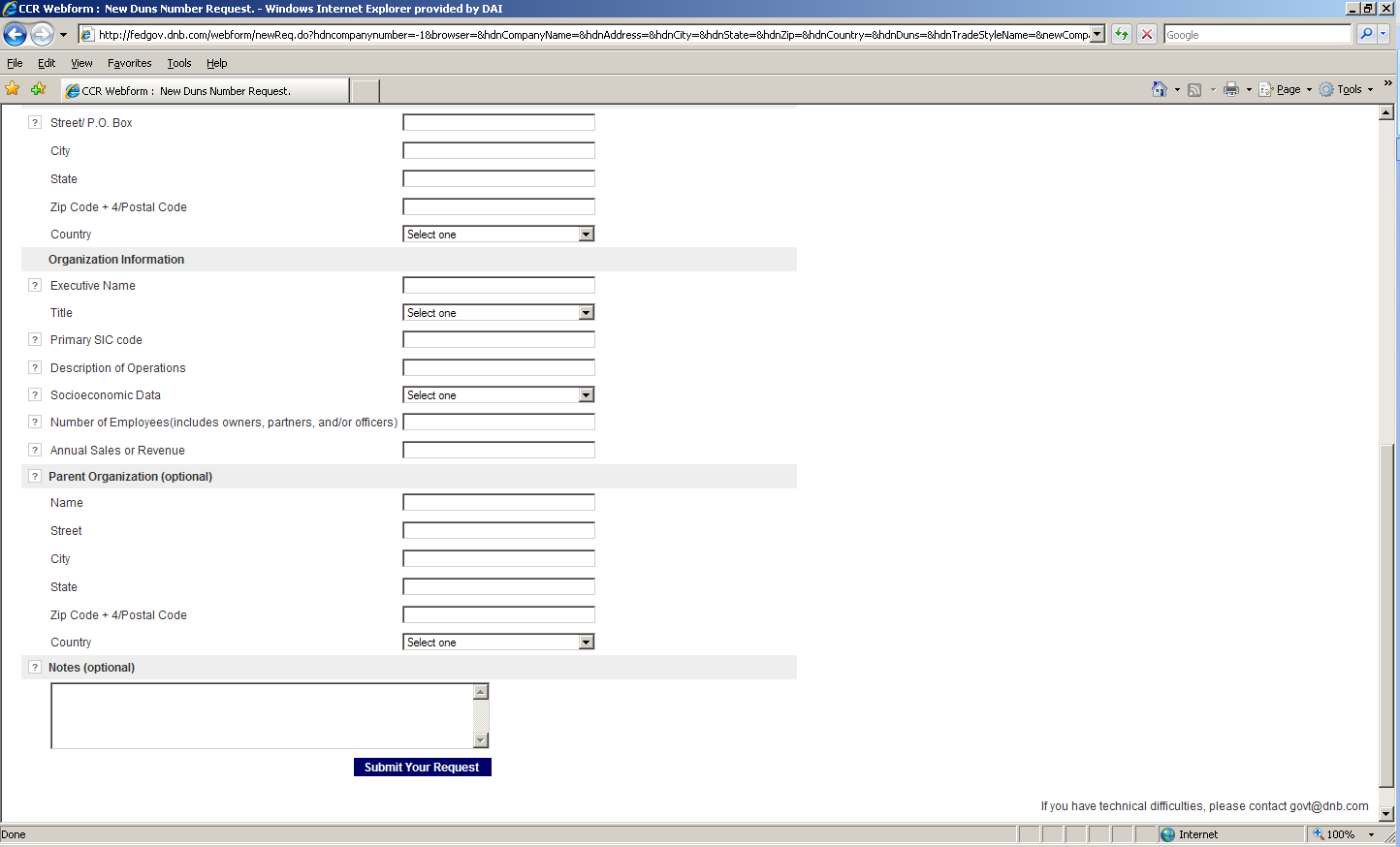 Ako niste sigurni pod kojim SIC kodom spada osnovna delatnost vaše organizacije, pogledajte sledeću veb stranicu:  http://www.osha.gov/oshstats/sicser.html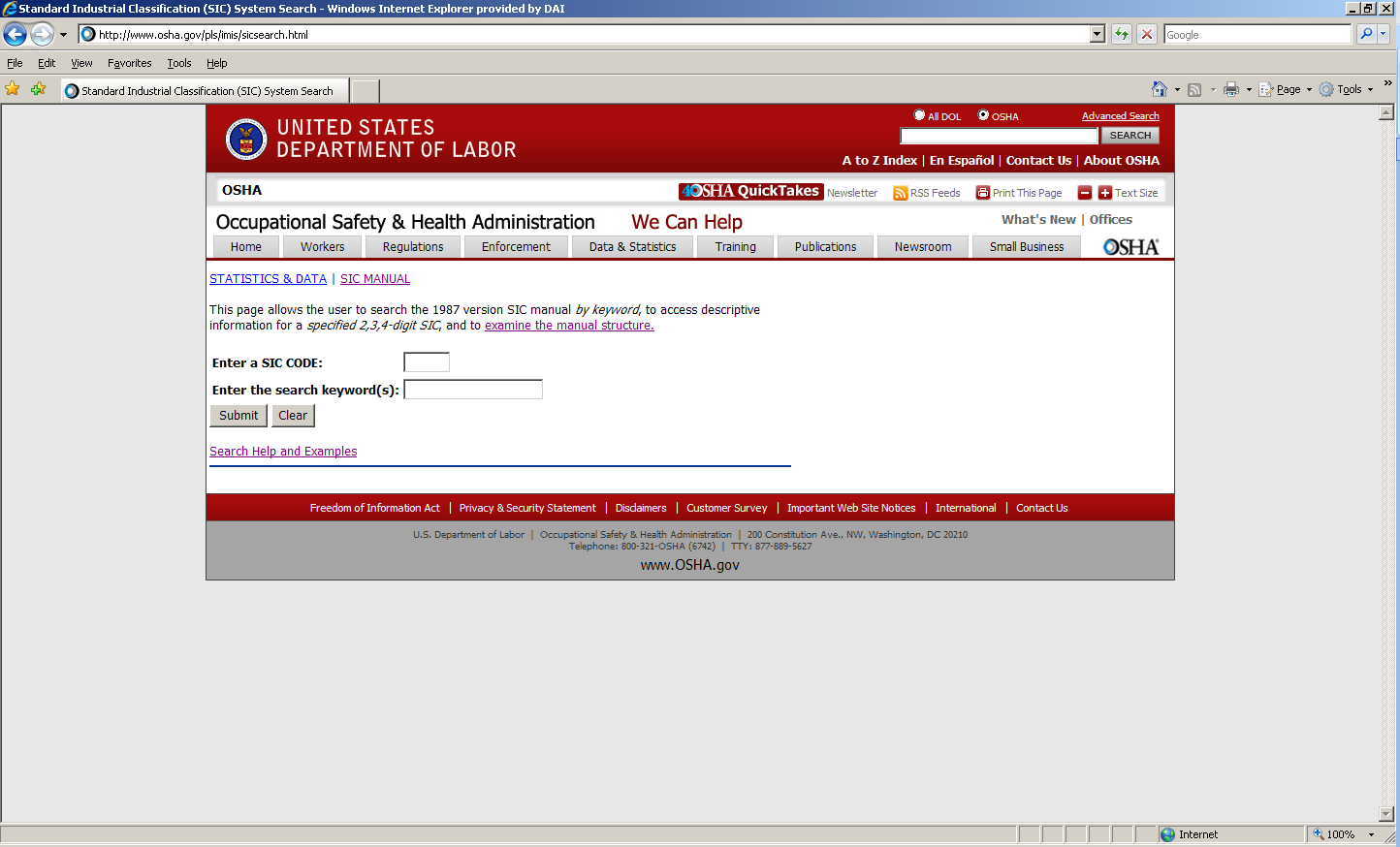 Moraćete da unesete određene ključne reči da biste otkrili potencijalne SIC kodove. U gornjem slučaju, kao ključna reč uneseno je „Istraživanje“, a rezultat je sledeći: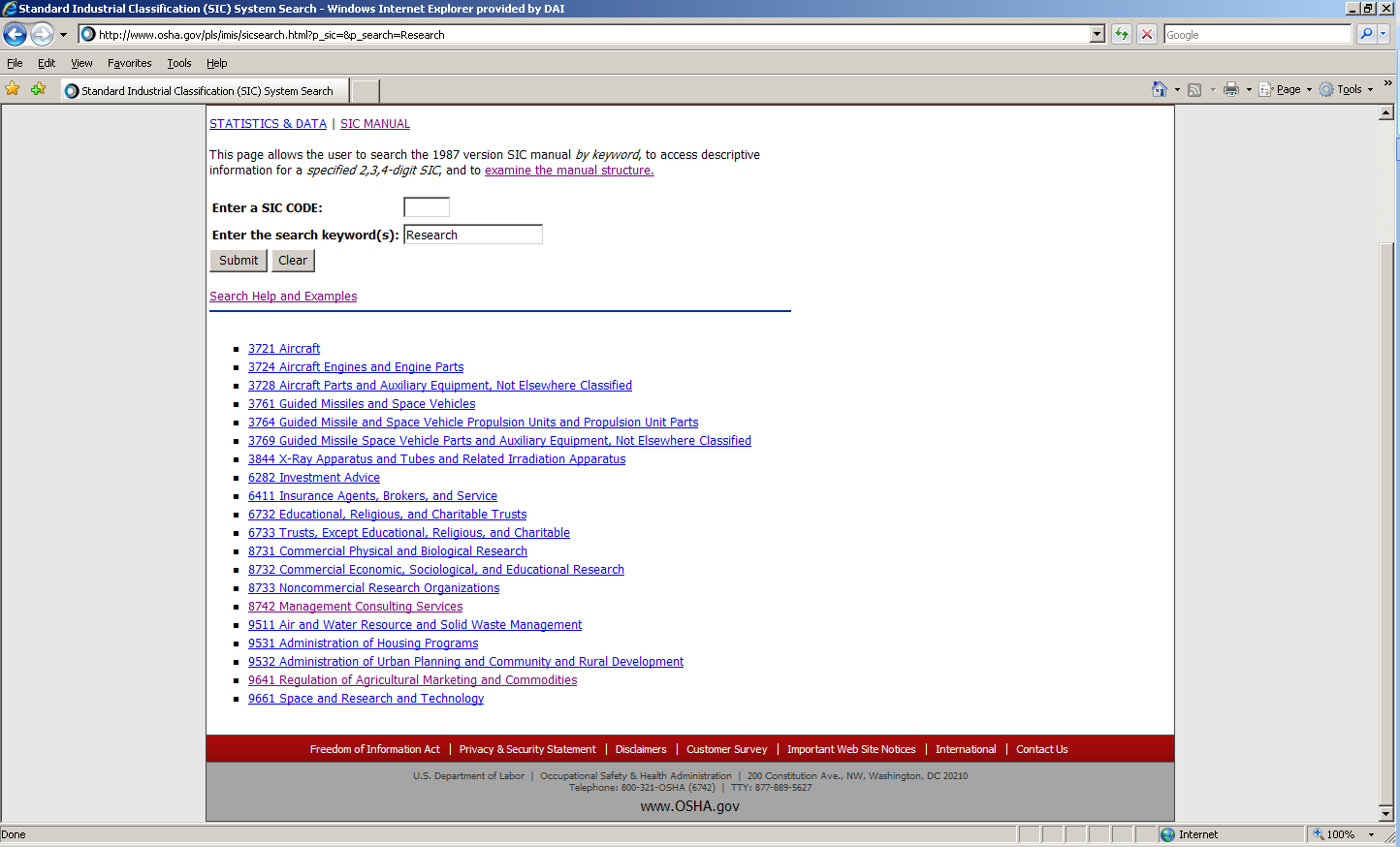 MOLIMO VAS UZMITE U OBZIR: Mnogi kooperanti i korisnici granta D + potpadaju pod jedan od sledećih SIC kodova: 8742 Usluge konsultantskog upravljanja 1542 Generalni izvođači radova - nestambene zgrade, osim industrijskih zgrada i skladišta, ili jedan od kodova u okviru: Industrijska Grupa 357: Kompjuteri i kancelarijska opremaIndustrijska Grupa 355: Specijalne industrijske mašine, osim obrade metalaIndustrijska Grupa 356: Opšte industrijske mašine i opremaIndustrijska Grupa 359: Ostale industrijske i komercijalne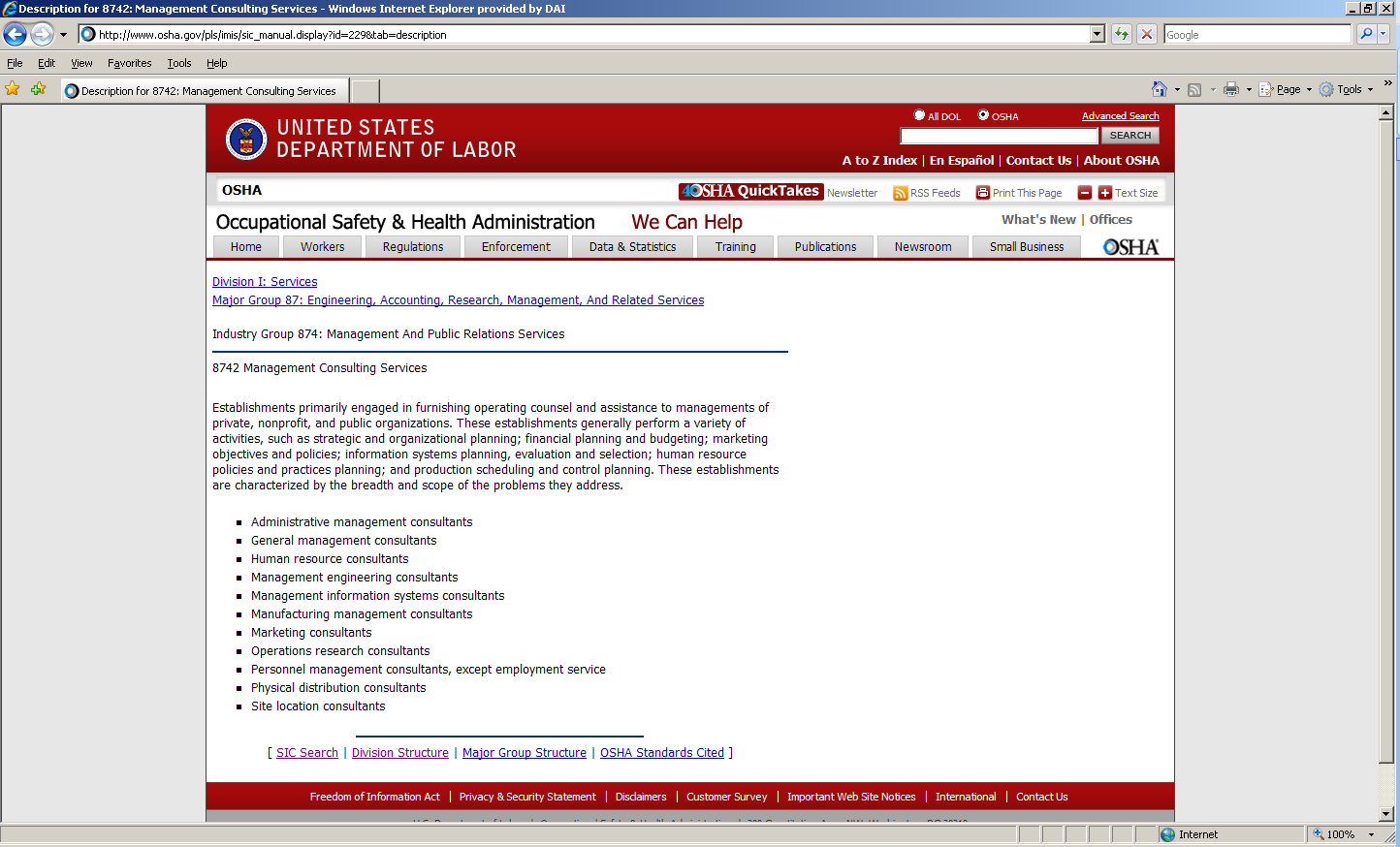 Opis operacija - Unesite kratak opis primarnih usluga koje pružate u donjem primeru, „poljoprivredna tehnička pomoć“ je izabrana kao primarna funkcija preduzeća.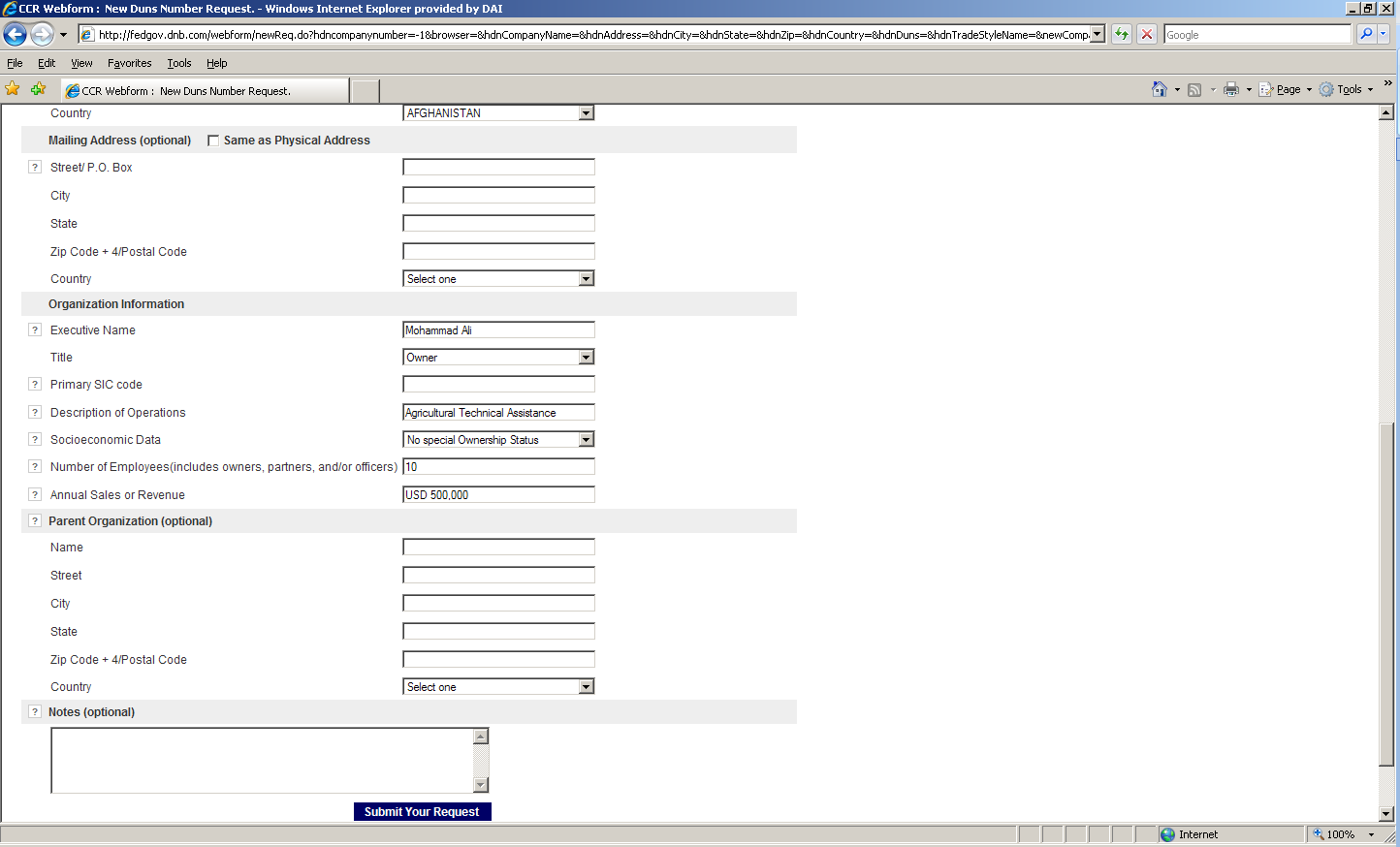 Godišnja cifra prodaje ili prihoda treba da se navede u USD (američkim dolarima) u protivvrednosti.Kada su sva polja popunjena, kliknite na „Predaj zahtev“ da biste bili prebačeni na stranicu za verifikaciju.Napomena: Predstavnik (direktor, vlasnik ili službenik) treba da verifikuje i pruži potvrdu u pogledu tačnosti podataka pod krivičnim ili građanskim kaznama prema naslovu 18, odeljak 1001 Krivičnog zakonika SAD.Jednom kada se klikne na dugme „Yes, continue“, prijava za registraciju se šalje D&B-u, a DUNS broj treba da bude dostupan u roku od 24-48 sati. DUNS bazu podataka možete proveriti za 24-48 sati unošenjem poslovnih podataka u prozor za pretragu - koji bi sada trebalo da prikaže važeći rezultat sa novim DUNS brojem za entitet.  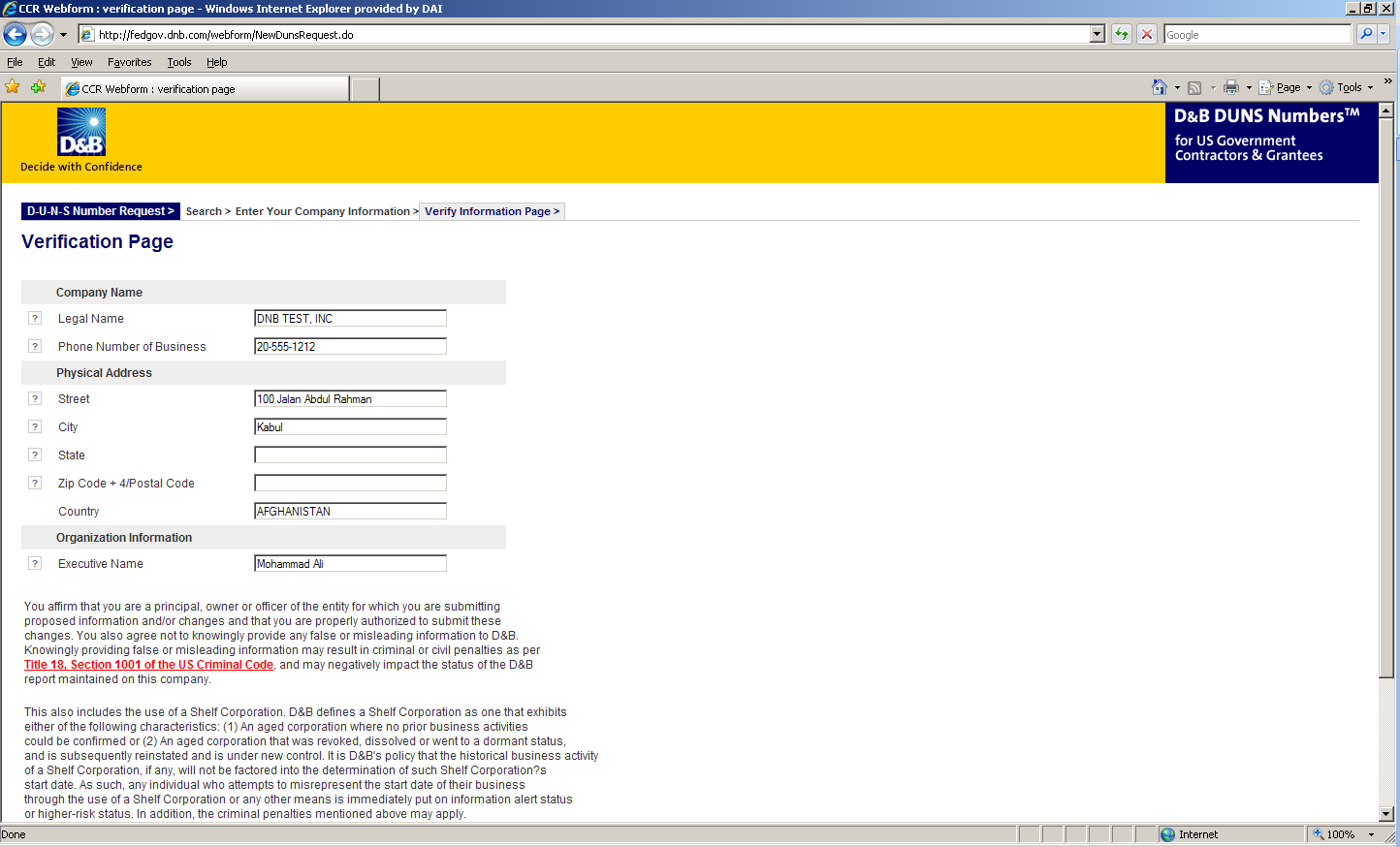 